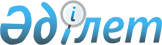 "Қазақстан Республикасы Президентінің 2006 жылғы 11 желтоқсандағы N 220 Жарлығына өзгерістер енгізу туралы" Қазақстан Республикасының Президенті Жарлығының жобасы туралыҚазақстан Республикасы Үкіметінің 2009 жылғы 10 ақпандағы N 127 Қаулысы



      Қазақстан Республикасының Үкіметі 

ҚАУЛЫ ЕТЕДІ:




      "Қазақстан Республикасы Президентінің 2006 жылғы 11 желтоқсандағы N 220 Жарлығына өзгерістер енгізу туралы" Қазақстан Республикасының Президенті Жарлығының жобасы Қазақстан Республикасы Президентінің қарауына енгізілсін.


      Қазақстан Республикасының




      Премьер-Министрі                                  К. Мәсімов




Қазақстан Республикасы Президентінің Жарлығы





Қазақстан Республикасы Президентінің 2006 жылғы






11 желтоқсандағы N 220 Жарлығына өзгерістер енгізу туралы



      

ҚАУЛЫ ЕТЕМІН

:



      1. "Агроөнеркәсіптік кешенді дамытудың кейбір мәселелері туралы" Қазақстан Республикасы Президентінің 2006 жылғы 11 желтоқсандағы N 220 
 Жарлығына 
 (Қазақстан Республикасының ПҮАЖ-ы, 2006 ж., N 46, 485-құжат) мынадай өзгерістер енгізілсін:



      мәтіндегі "ҚазАгро" ұлттық холдингі" деген сөздер "ҚазАгро" ұлттық басқарушы холдингі", "ҚазАгро" холдингі" деген сөздермен ауыстырылсын.



      2. Қазақстан Республикасының Үкіметі осы Жарлықтан туындайтын шараларды қабылдасын.



      3. Осы Жарлық қол қойылған күнінен бастап қолданысқа енгізіледі.


      Қазақстан Республикасының




      Президенті                                      Н. Назарбаев


					© 2012. Қазақстан Республикасы Әділет министрлігінің «Қазақстан Республикасының Заңнама және құқықтық ақпарат институты» ШЖҚ РМК
				